ΜΑΘΗΜΑΤΙΚΑ 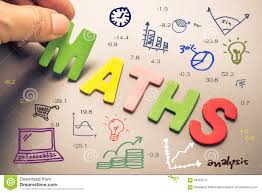  Καιρός να προχωρήσουμε λίγο και στα Μαθηματικά μας. Διαβάστε αυτή τη σελίδα και δείτε τα σχετικά βίντεο για να καταλάβετε τις διάφορες περιπτώσεις διαίρεσης στους δεκαδικούς αριθμούςΚεφάλαιο 30 Η διαίρεση στους δεκαδικούς αριθμούςΑ) Διαίρεση με το 10, 100, 1000   Ο αριθμός  μικραίνει!  Η υποδιαστολή πηγαίνει ΑΡΙΣΤΕΡΑ!π.χ. 62,3 : 10 = 6,23Για εξάσκηση κάντε στο Βιβλίο Μαθητή στη σελίδα 19  από την άσκηση 4 μόνο το α,β,γ και από το Τετράδιο Εργασιών στη σελίδα 17 τη μισή άσκηση 1 ( μόνο τις διαιρέσεις με το 10, 100, 1000)Β) Διαίρεση ακέραιου με ακέραιο όπου το πηλίκο είναι δεκαδικός αριθμόςhttps://safeyoutube.net/w/ION9https://safeyoutube.net/w/xPN9 Γ1) Διαίρεση δεκαδικού με ακέραιοΓ2) Διαίρεση ακέραιου με δεκαδικόhttps://safeyoutube.net/w/RMN9Γ3) Διαίρεση δεκαδικού με δεκαδικόhttps://safeyoutube.net/w/xQN9Αφού δείτε αυτά τα βίντεο διαβάστε από το βιβλίο σας στη σελίδα 20 τις βασικές μαθηματικές έννοιες και διεργασίες και κάντε την κάθετη διαίρεση της εφαρμογής. Κατόπιν από το Τετράδιο Εργασιών να λύσετε την άσκηση 2 ( όλες τις κάθετες διαιρέσεις)Την άσκηση 3 (να κάνετε μόνο κάθετα τη διαίρεση)Την άσκηση 4 ( να τη λύσετε κάθετα με έναν μόνο τρόπο).  ΚΑΛΗ ΜΕΛΕΤΗ!!!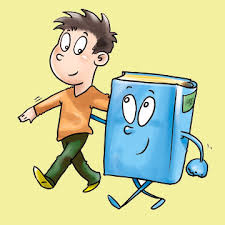 